Порядок действий по регистрации к Центру техподдержки ЕГИСЗ.В связи с тем, что 28.09.2022г.  изменились контакты службы технической ЕГИСЗ, пользователям подсистем ФРМО/ФРМР необходимо пройти регистрацию. Если в процессе работы с вышеуказанными подсистемами возникают ошибки, прошу в обязательном порядке направлять  обращение от МО в адрес https://support.stp-egisz.ru/ . Также МО могут направить -Предложение по модернизацииПереход по ссылке:https://support.stp-egisz.ru/Необходимо нажать «Регистрация».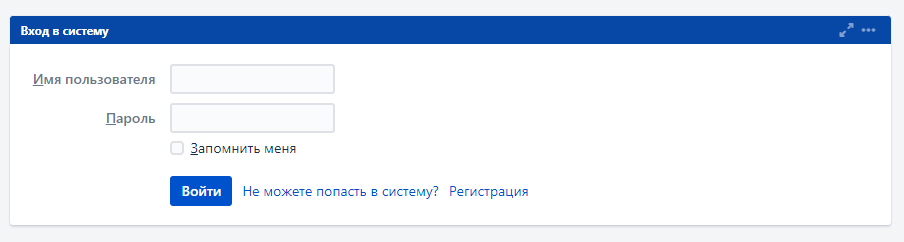 В поле электронная почта -  ввести адрес  электронной почты.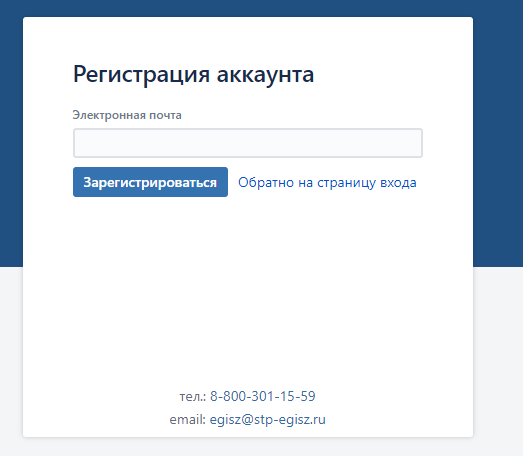 На указанную электронную почту ( в течении 2-5 минут) приходит сообщение. Необходимо в данном сообщении нажать на кнопку «Зарегистрироваться».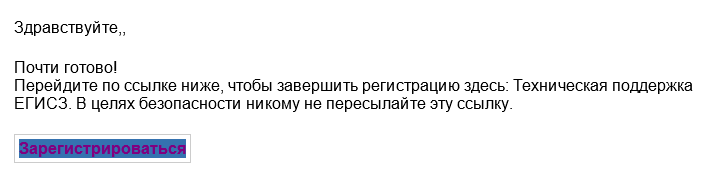 В поле – «Имя пользователя»  будет указана ваша электронная  почта;В поле – «Полное имя»  необходимо указать свое имя (например: Елена);В поле – «Пароль»  ввести придуманный пароль;Нажать на кнопку - «Сохранить и продолжить».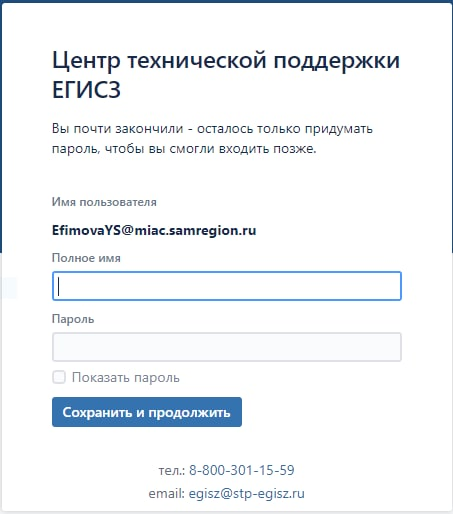 Регистрация закончена.При выполнении входа на сайт:В поле «Имя пользователя»  – указать свою электронную почту ;Далее в поле «Пароль» - ввести свой пароль. 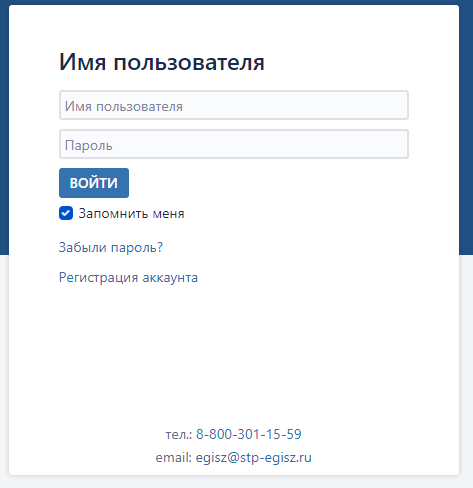 Чтобы оставить обращение необходимо нажать на соответствующий блок.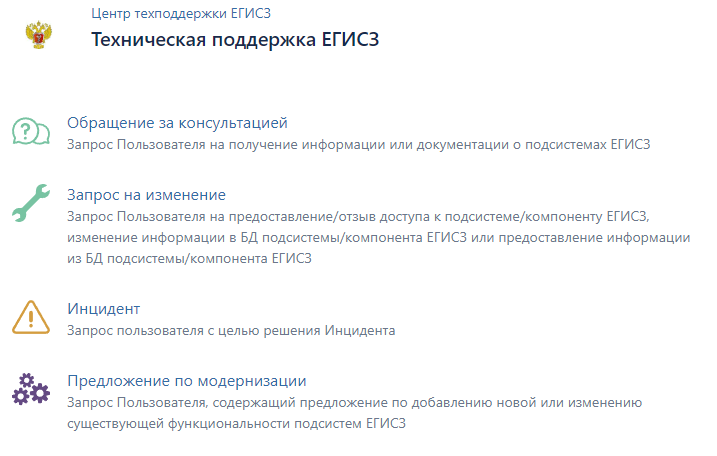 Вводим обращение и нажимаем кнопку «Создать».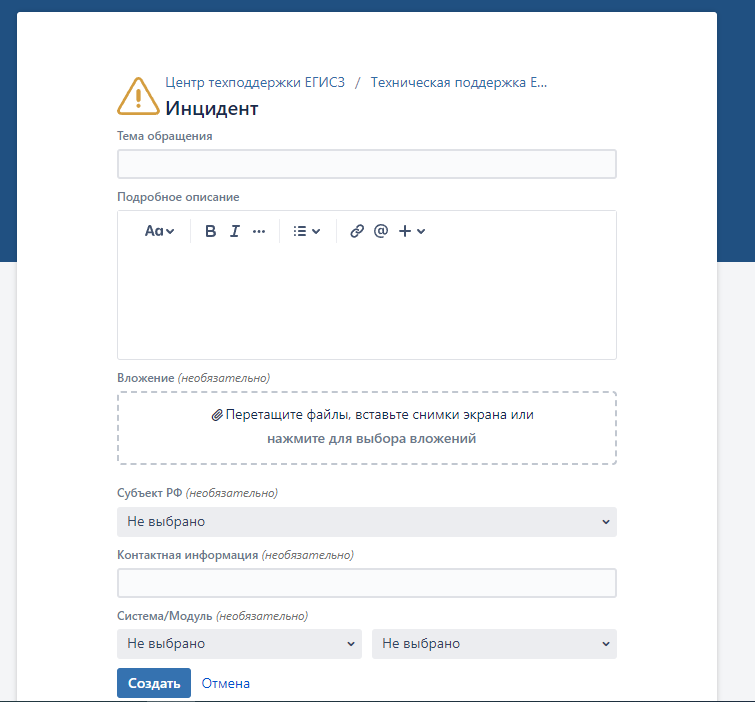 Оставленные обращения отображаются возле профиля. Нажав на «Запросы» показываются все оставленные обращения.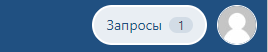 Также МО могут направить - Предложение по модернизации.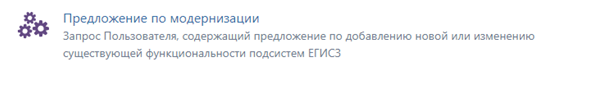 